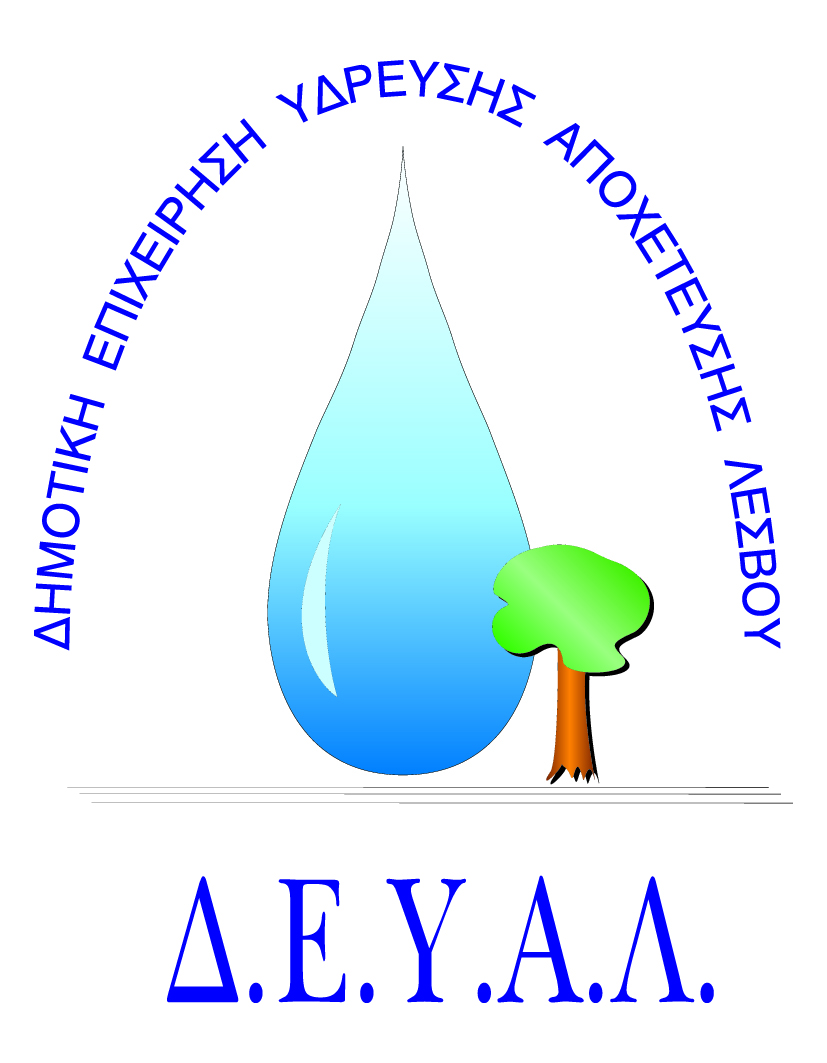 ΔΗΜΟΤΙΚΗ ΕΠΙΧΕΙΡΗΣΗ                                                               Ημερομηνία: 04-12-2019ΥΔΡΕΥΣΗΣ ΑΠΟΧΕΤΕΥΣΗΣ                                             ΛΕΣΒΟΥ                                                                                                          Προς                                                                                                          Δ.Ε.Υ.Α. ΛέσβουΕΝΤΥΠΟ 1 - ΟΙΚΟΝΟΜΙΚΗ ΠΡΟΣΦΟΡΑ	Προς Υπογραφή Προσφέροντος ή Εκπροσώπου του……………………………………………………… Όνομα υπογράφοντος……………………………………………….Αρ. Δελτίου Ταυτότητας/ΔιαβατηρίουΥπογράφοντος………………………………………………..Ιδιότητα υπογράφοντος……………………………………………… ΘΕΜΑ:  Προμήθεια και εγκατάσταση υποβρύχιου αντλητικού συγκροτήματος στη γεώτρηση «ΑΝΔΡΙΚΟΣ» Μήθυμνας.Αρ. πρωτ.: 13222/04-12-2019Α/ΑΠΟΣΟΤΗΤΑΠΕΡΙΓΡΑΦΗΤΙΜΗ ΜΟΝ. ΚΟΣΤΟΣ11Προμήθεια αντλητικού συγκροτήματος αποτελούμενο από υποβρύχιο κινητήρα 40 HP και υποβρύχια αντλία με σημείο καμπύλης στα 160m μανομετρικό να καταθλίβει 44m3/h, βάθος γεώτρησης 60μέτρα, βάθος σωλήνων 45 μέτρα21Ανέλκυση καμένου συγκροτήματος με τρίμετρες PVC σωλήνες βιδωτές. (Υπάρχει συρματόσχοινο για την ανέλκυση). Καθέλκυση νέου αντλητικού συγκροτήματος, συνδέσεις υδραυλικές, ηλεκτρολογικές και θέση σε λειτουργίαΚΑΘΑΡΗ ΑΞΙΑΚΑΘΑΡΗ ΑΞΙΑΚΑΘΑΡΗ ΑΞΙΑΚΑΘΑΡΗ ΑΞΙΑΦΠΑ…..%ΦΠΑ…..%ΦΠΑ…..%ΦΠΑ…..%ΣΥΝΟΛΟΣΥΝΟΛΟΣΥΝΟΛΟΣΥΝΟΛΟ